ТЕХНИЧКА ШКОЛА „ИЗУДИН ШУШЕВЋ“ НОВИ ПАЗАР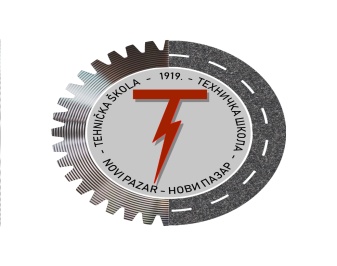 Kључна област 5ЕТОСШколска 2021-2022. годинаАвгуст 2022. године                                     КООРДИНАТОР ТИМА:Нови Пазар                                     Нермин Реџовић – професор социологије5.  ОБЛАСТ КВАЛИТЕТА – ЕТОСНаставници који су именовани за реализацију одређених области, везаних за самовредновање рада школе, предвиђени су школским планом и програмом за школску 2021/2022. године.На основу решења донетог од стране директора, члан 126. став 4. тачка15. Закона о основама Система образовања и васпитања ( Сл.Гласник РД бр. 88/17) утврђени су и чланови Тима за самовредновање за школску 2021/2022. годину. ТИМ ЗА САМОВРЕДНОВАЊЕ РАДА ШКОЛЕ, ШКОЛСКА 2021/2022.Техничка школа у Новом Пазару је одлучила да за школску 2021-2022. годину ради самовредновње из области квалитета ЕТОС.Наставници (104 анкетираних)Ученици (200 анкетираних)Родитељи (50 анкетираних)      Извори, технике и инструменти за спровођење самовредновања      -    Анкетирање (упитник/анкета)      -    Чек листа (списак школске документације)Коришћене су анкете, приложене у Приручнику за самовредновање рада школе,издавач, British Council, Београд 2005. година.5.1. УГЛЕД И ПРОМОЦИЈА ШКОЛЕ5.2. АТМОСФЕРА И МЕЂУЉУДСКИ ОДНОСИ5.3. ПАРТНЕРСТВО СА РОДИТЕЉИМА, ШКОЛСКИМ ОДБОРОМ И ЛОКАЛНОМ                         ЗАЈЕДНИЦОМВАЖНО – 1-неважно                 ТАЧНО / ПРИСУТНО – 1-нетачно/није присутно                   2- мало важно                                                        2-у мањој мери тачно/присутно                   3-важно                                                                  3- у већој мери тачно/присутно                   4- врло важно                                                        4- тачно/присутно у потпуности- Ниво 4 (највиши)- Ниво 2 (најнижи)5.1. УГЛЕД И ПРОМОЦИЈА ШКОЛЕУ овом подручју вредновања сагледавани су следећи показатељи:5.1.1 Углед и обележја школе5.1.2. Очекивања и промоција успешности5.1.3. Култура понашања5.1.1.     Основна обележја школе (табла са називом, лична карта са информацијама о запосленима, службама и просторном распореду) истакнута су на видним местима. Школа има и посебна обележја (амблем, монографију, школски лист, летопис, интернет-презентацију...). У школи се одвијају традиционалне манифестације (приредбе, такмичења, спортске активности, трибине, изложбе...) у које су укључени сви актери школе. Школа је и место културних дешавања у својој средини и томе, својим активностима, доприносе садашњи и бивши ученици, наставници и личности из друштвеног и јавног живота.5.1.2.     Школа има богату понуду ваннаставних активности, чиме пружа могућност  да  сваки ученик испуни своја интересовања, потребе и да буде успешан. Подстиче се креативност и ученика и наставника. Успех сваког појединца, групе или одељења прихваћен је и промовисан као лични успех и успех школе. Постоји Правилник у којем су договорени начини о награђивању и похваљивању ученика и запослених. Правилник се доследно примењује.5.1.3.     У школи постоји Кућни ред и Правилник о понашању ученика, наставника, других запослених и родитеља који су сви прихватили. Поштовањем прихваћених правила, међусобним уважавањем и хуманим опхођењем у школи се подстиче и негује култура понашања.Пракса која углавном одговара горе наведеном опису вреднује се као ниво 4.5.1.1.     Школа има основна обележја, али нема посебна. Само поједини актери школе су укључени у реализацију манифестација. У културна дешавања школе нису укључени актери ван школе.5.1.2.     Успех појединца се прихвата само као лични успех и не промовише се довољно. Понуда ваннаставних активности делимично задовољава потребе и интересовања ученика. Постоји Правилник о награђивању ученика и запослених који се не примењује доследно.5.1.3.     Кућни ред и Правилник о понашању постоје, али нису их сви прихватили. У школи се не подстиче међусобно уважавање у довољној мери.Пракса која углавном одговара горе наведеном опису вреднује се као ниво 2.АТМОСФЕРА  И  МЕЂУЉУДСКИ ОДНОСИУ овом подручју вредновања сагледани су следећи показатељи:5.2.1. Поштовање личности5.2.2. Једнакост и правичност5.2.3. Естетско и функционално уређење школског простора5.2.1.     Негује се слобода изражавања и уважава се право свих актера у школи да траже, примају и дају информације. Развија се критичко мишљење. Интерактивни однос свих актера у школи доприноси развоју толеранције, одговорности и међусобног поверења. Уважавају се мишљења и захтеви одељењских заједница и ђачког парламента који доприносе квалитетнијем раду школе.5.2.2.     Школа је обезбедила равноправне услове којима се омогућава свима у школи, укључујући и децу са посебним потребама, оптимални развој њихових потенцијала. Запослени у школи односе се према ученицима, родитељима и колегама једнако    и без предрасуда у односу на њихов социјални статус, верску, националну и полну припадност. Нема повлашћених појединаца и група. Школа информише све актере  о документима у којима се промовишу дечја и људска права. Програм рада (школе, одељењског старешине, Савета родитеља, стручних сарадника) садржи елементе поштовања дечјих права, хуманитарне акције и активности везане и за упознавање традиција народа који заједно живе.5.2.3.     Простори у школи су оплемењени и у функцији васпитног деловања и учења. Негује се одговоран однос запослених и ученика према уређењу и одржавању простора и окружења школе. У уређењу учионице и школе у целини посебно место имају ученички радови.Пракса која углавном одговара горе наведеном опису вреднује се као ниво 4.5.1.2.     Постоји ограничена слобода изражавања и уважавања мишљења, предлога, захтева... Ставови ђачког парламента и одељењских заједница се повремано разматрају.5.2.2.     Школа декларативно промовише једнакост и правичност, међутим, пракса показује присутство субјективности у истицању одређених ученика, па и целих одељења. Поједини ученици и запослени испољавају предрасуде у односу на социјални статус, националну, верску и полну припадност.5.2.3.     Школски простор је естетски уређен, али није у довољној мери образовно и васпитно подстицајан за ученике. Не види се учешће ученика у уређењу и одржавању простора.Пракса која углавном одговара горе наведеном опису вреднује се као ниво 2.5.3. ПАРТНЕРСТВО СА РОДИТЕЉИМА, ШКОЛСКИМ ОДБОРОМ И ЛОКАЛНОМ ЗАЈЕДНИЦОМУ овом подручју вредновања сагледани су следећи показатељи:5.3.1. Комуникација са родитељима5.3.2. Укључивање родитеља у живот и рад школе и у школско учење5.3.3. Веза између школе и Школског одбора5.3.4. Улога школе у локалној заједници5.3.1.     Родитељи се редовно информишу о свим сегментима рада школе у складу са договореним правилима сарадње. Упознати су са начином извештавања о постигнућима и напредовању своје деце. Школа успешно мотивише родитеље за сарадњу. Родитељи преко свог представника у Савету родитеља креирају облике и садржаје сарадње са школом. Комуникација са родитељима одвија се уз узајамно уважавање.5.3.2.  Укључивање родитеља у различите активности школе је планирано Годишњим програмом рада. Предвиђене активности се успешно реализују, о чему постоји прецизна евиденција. Школа охрабрује и подстиче родитеље да учествују у њеном животу и раду, уважава нове идеје и ствара могућности за нове облике сарадње. Школа омогућује родитељима да им наставни процес буде доступан. Родитељи, у сарадњи са наставницима, активно се укључују у стварање бољих услова за школско учење, непосредно у процес наставе, доводећи друге стручњаке, помажући организацију посета у функцији наставе...5.3.3.     Заједнички циљ - напредак школе остварује се кроз партнерски однос школе и Школског одбора. Чланови Школског одбора се правовремено информишу и укључени су у различите активности рада школе. Све одлуке Школског одбора су доступне свим актерима.5.3.4.     Школа планира и остварује сарадњу са васпитно-образовним, културним, спортским и другим институцијама и установама у свом окружењу. Школа покреће и прикључује се еколошким, хуманитарним, културним и другим акцијама у локалној заједници. Органи локалне заједнице упознати су са потребама школе и пружају помоћ и подршку за задовољење тих потреба.Пракса која углавном одговара горе наведеном опису вреднује се као ниво 4.5.3.1.     Родитељи се информишу о раду школе по потреби, без унапред договорених облика сарадње. Школа информише родитеље о постигнућима ученика, али информација не задовољава увек стварне потребе родитеља.5.3.2.     Годишњи план рада садржи план сарадње са родитељима, али се родитељи не мотивишу да учествују у реализацији тог плана. Родитељи  се повремено укључују  у живот и рад школе, а њихове иницијативе се селективно разматрају. Родитељи су упознати са условима и начинима остваривања наставног процеса, али нису активно укључени у његово побољшавање.5.3.3.   Не постоји довоља информисаност и сарадња школе и Школског одбора. Активности чланова Школског одбора сведене су само на редовне седнице.5.3.4.     Школа сарађује са институцијама и установама у свом окружењу на основу тренутних потреба.Пракса која углавном одговара горе наведеном опису вреднује се као ниво 2.ДОДАТНИ ИЗВОР ДОКАЗАЗа ову област коришћена је листа која представља списак школске документације (да/постоји – не/не постоји) која је послужила као извор доказа.РЕЗУЛТАТИ САМОВРЕДНОВАЊАНа основу постигнутих критеријума за мерење стандарда  квалитета у области ЕТОС,према резултатима упитника, који су попунили запослени у школи, ученици и родитељи (анонимно), добијени ниво остварености је ниво 4 (највиши). Податке у овој области обрадо је Нермин Реџовић, координатор самовредновање области Етос - професор социологије.Све обрађене анкете се могу наћи у ППС школе, као и коначни документ, који је такође прослеђен и директору школе.Приказ резултата АНКЕТА за запослене у школи, ученике и родитеље (% присутности критеријума квалитета) и ниво остварености.УПИТНИК ЗА НАСТАВНИКЕ И СТРУЧНУ СЛУЖБУМолимо вас да одговорите на следећа питања процењујући тачност тврдње, односно степен присутности, као и важност датог исказа, по следећој скали:УПИТНИК ЗА УЧЕНИКЕМолимо вас да одговорите на следећа питања процењујући тачност тврдње, односно степен присутности, као и важност датог исказа, по следећој скали:УПИТНИК ЗА РОДИТЕЉЕМолимо вас да одговорите на следећа питања процењујући тачност тврдње, односно степен присутности, као и важност датог исказа, по следећој скали:За додатни извор података коришћена је листа која представља списак школске документације која се односи на ову област самовредновања рада школе. Табела је попуњена, односно чекирана уз помоћ школског секретара Јусуфа Лекпека и ППС.               ОПИСИ НИВОА ОСТВАРЕНОСТИ ПО ПОДРУЧЈИМА ВРЕДНОВАЊА                                                                                                                                                                   5. ЕТОС  (Анкетирано је 104 предметна наставника, 200 ученика и 50 родитеља). 5.1. УГЛЕД И ПРОМОЦИЈА ШКОЛЕНајвише одговора под: 3 - у већој мери тачно/присутно                                        4 - тачно/ присутно у потпуностиНиво остварености  4, чија пракса одговара следећем  наведеном опису.У овом подручју вредновања сагледани су следећи показатељи:         5.1.1. Углед и обележја школе  Основна обележја школе (табла са називом, лична карта са информацијама о запосленима, службама и просторном распореду) истакнута су на видним местима. Школа има и посебна обележја (амблем, монографију, школски лист, летопис, интернет-презентацију...). У школи се одвијају традиционалне манифестације (приредбе, такмичења, спортске активности, трибине, изложбе...) у које су укључени сви актери школе. Школа је и место културних дешавања у својој средини и томе, својим активностима, доприносе садашњи и бивши ученици, наставници и личности из друштвеног и јавног живота.          Када је у питању ниво присутности основних обележја школе и њихова истакнутност на видним местима, нешто више од две трећине испитаних наставника сматра да је то у већој мери или у потпуности тачно (у потпуности тачно – 38,46%, у већој мери тачно – 33,65%), док остали сматрају да то углавном или у потпуности није тачно, укупно 29%, што је такође близу трећину испитаних наставника. Слично томе, већина испитаних сматра да школа има посебна обележја попут монографије, летописа, интернет презентације и сл. (у потпуности присутно – 31,73%, у већој мери присутно – 34,61%), а остали су се сложили да је присутност овог критеријума квалитета мања или у потпуности изостаје (у мањој мери присутно – 27,88%, у потпуности није присутно – 5,76%). Друга два критеријума овог квалитета добила су мање позитивног слагања, тек нешто више од 50%.  Са друге стране, значајан број запоселних верује да у школи нема довољно традиционалних активности у које су укључени сви актери школе и исто тако, мишљења су да школа није у довољној мери центар спортских и културних активности у локалној средини (у већој мерили или уопште није присутно – 44,23%).  5.1.2. Очекивања и промоција успешности Школа има богату понуду ваннаставних активности, чиме пружа могућност  да  сваки ученик испуни своја интересовања, потребе и да буде успешан. Подстиче се креативност и ученика и наставника. Успех сваког појединца, групе или одељења прихваћен је и промовисан као лични успех и успех школе. Постоји Правилник у којем су договорени начини о награђивању и похваљивању ученика и запослених. Правилник се доследно примењује.          Критеријуми који подкрепљују ову област квалитета имали су мањи проценат слагања  у односу на претходне показатеље. Наиме, пола анкетираних наставника признаје да не воде сваке године барем једну секцију или слободну активност, а када је у питању подршка и помоћ у организацији различитих културних, спортских, музичких и сличних активности ученика, њих 56% изјаснило се да су у том погледу били у служби ученика док је код осталих то изостало (44%). Са друге стране, међу онима који су се потврдно изјаснили, више од две трећине наставника сматрају да подстичу ученике да развијају своје таленте кроз понуђене ваннаставне активности (у већој мери или у потпуности тачно – 74,99%). Међутим, родитељи су се у великој мери сложили да школа не тражи њихово мишљење и подршку када су у питању ваннаставне активности (74%). Да школа промовише успех појединаца, група или одељења сложило се тек нешто више од 50% анкетираних, како наставника тако и ученика. Сличан степен слагања имао је исказ који се одности на постојање Правилинка у којем су договорени начини о награђивању и похваљивању ученика и запослених, као и његова доследна примена: у већој мери или у потпуности присутно – 55,66%.          5.1.3. Култура понашањаУ школи постоји Кућни ред и Правилник о понашању ученика, наставника, других запослених и родитеља који су сви прихватили. Поштовањем прихваћених правила, међусобним уважавањем и хуманим опхођењем у школи се подстиче и негује култура понашања.          Све три групе анкетираних – наставници, родитељи и ученици, у великој мери су упознати са правилима понашања и кућним редом у школи. Међу испитаним наставницима њих 73% верује да се у школи негује међусобна сарадња и уважавање. Ученици су били нешто строжији у својој оцени те се њих 51,5% изјаснило да је понашање наставника и међусобни однос са ученицима уз узајамно уважавање. Родитељи сматрају да се у школи негује међусобна сарадња и уважавање (у већој мери или у потрпуности присутно – 60%), док се 70% изјаснило да се у школи према њима односе са уважавењем.         На основу потпуне анализе може се закључити да су тврдње у потпуности или у већој мери присутне. АТМОСФЕРА И МЕЂУЉУДСКИ ОДНОСИ  Највише одговора под: 3 - у већој мери тачно/присутно                                        4 - тачно/ присутно у потпуностиНиво остварености  4, чија пракса одговара следећем  наведеном опису.У овом подручју вредновања сагледани су следећи показатељи:          5.2.1. Поштовање личности     Негује се слобода изражавања и уважава се право свих актера у школи да траже, примају и дају информације. Развија се критичко мишљење. Интерактивни однос свих актера у школи доприноси развоју толеранције, одговорности и међусобног поверења. Уважавају се мишљења и захтеви одељењских заједница и ђачког парламента који доприносе квалитетнијем раду школе.          Значајан број наставника су се сложили да код ученика развијају критичко мшљење – 77%, као и да подстичу креативност ученика – 60%. Нешто мањи проценат њих, али и даље више од пола, изјаснили су се да се у школи негује слобода изражавања и право свих актера да траже, примају и дају информације (у већој мери или у потпуности тачно – 55%). Шездесет посто ученика каже да их у школи уче одговорности за своје поступке, пола анкетираних сматра да их у школи подстичу да брину о другима, а 73,5% да их у школи наводе на поштовање различитости. Са друге стране, нешто више од пола ученика (52,5%), изјавили су да их у школи не подстичу довољно на међусобну толеранцију, као ни да слободно изражавају своје мисли и ставове. Када су у питању мишљења и захтеви одељењских заједница и Ђачког парламента било је више позитивног слагања (у већој мери или у потпуности тачно – 57%).           5.2.2. Једнокост и правичностШкола је обезбедила равноправне услове којима се омогућава свима у школи, укључујући и децу са посебним потребама, оптимални развој њихових потенцијала. Запослени у школи односе се према ученицима, родитељима и колегама једнако и без предрасуда у односу на њихов социјални статус, верску, националну и полну припадност. Нема повлашћених појединаца и група. Школа информише све актере  о документима у којима се промовишу дечја и људска права. Програм рада (школе, одељењског старешине, Савета родитеља, стручних сарадника) садржи елементе поштовања дечјих права, хуманитарне акције и активности везане и за упознавање традиција народа који заједно живе.               Већина анкетираних (81,74%), а тиме и запослених у школи, сматрају да су међусобни односи без предрасуда у погледу статуса, вероисповести, националне и полне припадности. Знатно мање њих је мишљења до школа информише све актере о документима у којима се промовшу дечија и људска права – 58,66%. Већина запослених се слаже да је школа обезбедила равноправне услове којима се свима у школи омогућава да оптимално развију своје потенцијале, а програми рада садрже елементе поштовања дечијих права и хумане акције. Један показатељ овог подручја вредновања био је негативно оцењен од половине испитаних наставника (50,96%). Наиме, пола наставника сматра да у школи има повлашћених појединаца и група.          5.2.3. Естетско и функционално уређење школског простораПростори у школи су оплемењени и у функцији васпитног деловања и учења. Негује се одговоран однос запослених и ученика према уређењу и одржавању простора и окружења школе. У уређењу учионице и школе у целини посебно место имају ученички радови.          Запослени у школи сматрају да у уређењу и одржавању школског простора не учествују сви наставници, таквог става је 52,88% анкетираних. Нешто више од пола наставника изјаснило се да ученички радови у довољној мери оплемењују учионице, док остали сматрају да то није случај – 47,12%. Ученици су мало боље оценили овај показатељ стандарда квалитета. Гледано у процентима, 67% ученика тврде да их у школи подстичу да брину о уређењу и одржавању школског простора, те да их поред тога подстичу да брину и о свом ширем окружењу – 61%.На основу потпуне анализе може се закључити да су тврдње у потпуности или у већој мери присутне. 5.3. ПАРТНЕРСТВО СА РОДИТЕЉИМА, ШКОЛСКИМ ОДБОРОМ И ЛОКАЛНОМ ЗАЈЕДНИЦОМ        Највише одговора под:   3 - у већој мери тачно/присутно                                                4 - тачно/ присутно у потпуности                                                                                                                                                                                Ниво остварености  4, чија пракса одговара  следећем наведеном опису.    У овом подручју вредновања сагледани су следећи показатељи:          5.3.1. Комуникација са родитељимаРодитељи се редовно информишу о свим сегментима рада школе у складу са договореним правилима сарадње. Упознати су са начином извештавања о постигнућима и напредовању своје деце. Школа успешно мотивише родитеље за сарадњу. Родитељи преко свог представника у Савету родитеља креирају облике и садржаје сарадње са школом. Комуникација са родитељима одвија се уз узајамно уважавање.           Родитељи су сагласни да се према њима у школи односе са уважавањем а сарадња са одељењским старешином оцењује се као релативно добра. Када је у питању Савет родитеља овај показатељ квалитета оцењен је високом оценом: 88% анкетираних сматрају да је Савет родитеља отворен за све заинтересоване, а 66% испитаних мишљења је да школа прихвата савете и сугестије Савета родитеља. Родитељи нису задовољни односом школе када је у питању њихово финансијко учешће. Они сматрају да школа не тражи увек њихово мишљење када су у питању актиности које они финансирају и немају у довољној мери повратну информацију која се тиче сврхе њиховог финансијског учешћа и да ли је, и у којој мери, реализовано оно за шта су дали новац.           5.3.2. Укључивање родитеља у живот и рад школе и у школско учењеУкључивање родитеља у различите активности школе је планирано Годишњим програмом рада. Предвиђене активности се успешно реализују, о чему постоји прецизна евиденција. Школа охрабрује и подстиче родитеље да учествују у њеном животу и раду, уважава нове идеје и ствара могућности за нове облике сарадње. Школа омогућује родитељима да им наставни процес буде доступан. Родитељи, у сарадњи са наставницима, активно се укључују у стварање бољих услова за школско учење, непосредно у процес наставе, доводећи друге стручњаке, помажући организацију посета у функцији наставе...          Родитељи се укључују у оне активности које су предвиђене Годишњим планом и програмом рада а све активности се редовно евидентирају у школи. Слажу се да је школа отворена и подстиче сарадњу са родитељима (56%), те да им школа омогућује да им наставни процес буде доступан (58%). Са друге стране, пола од испитаних родитеља тврди да су, заједно са наставницима, у довољној мери укључени у стварање бољих услова за школско учење своје деце, што наравно имплицира да се половина анкетираних не слаже са овом тврдњом. Када је у питању укључивање родитеља у рад школе путем довођења стручњака и организовањем посета школи у функцији наставе, већина анкетираних су потврдили да то не чине (у мањој мери присутно или уопште није присутно – 84%).          5.3.3. Веза између школе и Школског одбораЗаједнички циљ - напредак школе остварује се кроз партнерски однос школе и Школског одбора. Чланови Школског одбора се правовремено информишу и укључени су у различите активности рада школе. Све одлуке Школског одбора су доступне свим актерима.          Школа негује партнерске односе са Школским одбором, настоји да он буде укључен у различите школске активности и да на време информише чланове Школског одбора. Нешто више од пола испитаних наставника у школи мишљења је да су све одлуке Школског одбора доступне свим актерима, док значајан број њих сматра да то није случај (46,15%). 5.3.4. Улога школе у локалној заједнициШкола планира и остварује сарадњу са васпитно-образовним, културним, спортским и другим институцијама и установама у свом окружењу. Школа покреће и прикључује се еколошким, хуманитарним, културним и другим акцијама у локалној заједници. Органи локалне заједнице упознати су са потребама школе и пружају помоћ и подршку за задовољење тих потреба.          Испитани настанвници сложили су се да су у већој мери присутни сви показатељи овог критеријума квалитета: школа планира и остварује сарадњу са релевантним институцијама и установама у свом окружењи (63,46%); школа покреће и прикључује се различитим акцијама у локалној средини – еколошким, културним, хуманитарним.. (65,20%); запослени у школи верују да су органи локалне заједнице у довољној мери упознати са потребама школе и пружају помоћ у задовољењу тих потреба (58,08%). Да се приметити да је од поменута три показатеља последњи има најмање позитивног слагања. На основу потпуне анализе може се закључити да су тврдње у потпуности или у већој мери присутне.            ДОДАТНИ ИЗВОР ПОДАТАКА          За додатни извор података понуђена је чек листа којом је требало идентификовати школску документацију која се односи на ову област квалитета. Листом су обухваћена 23 документа која би школа требала да поседује. Детаљном провером школске документације установљено је да школа поседује већину докумената што додатно подкрепљује високу оцену обалсти квалитета Етос. Међу документима која школа тренутно не поседује налазе се следећа:Програм личног и социјалног развоја ученикаЕвиденција о активностима које су иницирали ученициБрошура о школским активностимаЕвиденција организованих акција за помоћ  ученицима ОДЛУКА О ЕВАЛУАЦИЈИ  ЧУВАЊЕ И ЗАШТИТА ОБРАЂЕНОГ МАТЕРИЈАЛАСви извори доказа/ анкете, се чувају у Управи школе, директора или стручних сарадника. Приступ овим документима имају сви чланови Тима за самовредновање. Управа школе, гарантује за сигурност овог материјала.SWOT  АНАЛИЗА ОБЛАСТИ КВАЛИТЕТА 7 – ЕТОСАКЦИОНИ ПЛАН ЗА ШКОЛСКУ 2021/2022. ГОДИНУЗАКЉУЧАК                Техничка школа у Новом Пазару је у школској 2021/2022. години радила на утврђивању  и вредновању свог рада, у циљу преузимања одговорности за сопствени рад, као и обезбеђивању континуираног квалитета рада.                 Сам процес самовредновања, нам је омогућио да редовно процењујемо квалитет рада школе, да утврдимо шта је све урађено, и шта још можемо урадити како бисмо унапредили свој рад. Добијене резултате смо анализирали на основу већ утврђених приоритета, израдили акционе планове који садрже све неопходне елементе, општи циљ, приоритете, активности, носиоце активности, време и праћење реализације. На основу свега овога смо предузели све како бисмо санирали све слабости са којима се сусрећемо и унапредили рад школе.                 У овом вредновању обрађена је област ЕТОС за  школску 2021/2022. годину. Поменута област самовредновања оцењена је највишим нивоом остварености, односно просечном оценом 4, али поред тога, поједини показатељи нису високо вредновани што упућује на потенцијалне недостатке у раду школе. Истовремено, ови недостаци дају смернице на чему треба радити и у ком правцу треба да иде даљи развој школе када је у питању област Етос.Дана: 15.08.2022. годинеУ Новом Пазару Координатор Тима за самовредновање – област ЕТОС:                                                  Нермин Реџовић – професор социологијеПРИЛОГУ прилогу су приложене форме коришћених анкета, из области квалитета, ЕТОСПРИРУЧНИК:Коришћен Приручник, издавач, Министарства просвете и British Council, Београд 2005 година.5. Кључна област: ЕТОСУПИТНИК ЗА НАСТАВНИКЕ И СТРУЧНУ СЛУЖБУМолимо вас да одговорите на следећа питања процењујући тачност тврдње, односно степен присутности, као и важност датог исказа, по следећој скали:Кључна област 5: ЕТОСУПИТНИК ЗА УЧЕНИКЕМолимо вас да одговорите на следећа питања процењујући тачност тврдње, односно степен присутности, као и важност датог исказа, по следећој скали:Кључна област 5: ЕТОСУПИТНИК ЗА РОДИТЕЉЕМолимо вас да одговорите на следећа питања процењујући тачност тврдње, односно степен присутности, као и важност датог исказа, по следећој скали:                                                    САДРЖАЈОбласт квалитета, Етос............................................................................................................... 2Тим за самовредновање рада школе, школске 2021/22. године............................................... 2Учесници у процесу самовредовања........................................................................................... 2Опис нивоа остварености – Углед и промоција школе............................................................. 3Атмосфера и међуљудски односи............................................................................................... 5Сарадња са родитељима, школским одбором и локалном заједницом................................... 6Додатни извор доказа................................................................................................................... 8Резултати самовредновања.......................................................................................................... 9Упитник за наставнике и стручну службу.................................................................................. 9Упитник за ученике.................................................................................................................... 13Упитник за родитеље.................................................................................................................. 15Документација - докази.............................................................................................................. 17Описи нивоа остварености по подручјима вредновања.......................................................... 18Одлука о евалуацији................................................................................................................... 24SWOT анализа области квалитета 7 – Етос.............................................................................. 25Акциони план за школску 2021/2022. годину.......................................................................... 26Закључак...................................................................................................................................... 27Прилог ( форме анкета )........................................................................................................... 28ИМЕ И ПРЕЗИМЕКОГА ПРЕДСТАВЉА1.Хидо ЉајићДиректор-Управа школе2.Вања МаринковићПомоћник директора и координатор за самоврхиедновање рада школе3.Незрина ДаздаревићСтручни сарадник – психолог4.Мирсада ВеснићСтручни сарадник – педагог9.Снежана БожовићСтручно веће саобраћаја10.Фахрудин ШароњацСтручно веће електротехнике11.Дамир НуховићСтручно веће машинства12.Мирко ЂурковићРуководилац стручне праксе13.Харис ДелићПредседник Ђачког парламента14.Исмет СуљићПредставник Савета родитеља15.Едина МахмутовићПредседник Школског одбора16.Нермин РеџовићПрофесор социологије и координатор за самовредновање области ЕтосУЧЕСНИЦИ У ПРОЦЕСУ САМОВРЕДНОВАЊАУПИТНИК ЈЕ САДРЖАО ТРИ СТАНДАРДА КВАЛИТЕТА:НА ИНДИКАТОРЕ ЗА СВАКИ ОД НАВЕДЕНИХ СТАНДАРДА, ЗАПОСЛЕНИ, УЧЕНИЦИ И РОДИТЕЉИ ОДГОВОРИЛИ СУ СА:ОПИС НИВОА ОСТВАРЕНОСТИДОКУМЕНТАЦИЈА - ДОКАЗИДАНЕПравилник о понашању ученика и запосленихКућни ред школеПравилник о награђивању и похваљивањуПрограм личног и социјалног развоја ученикаЕвиденција о реализованим акцијама за подстицање одговорности ученикаЕвиденција о начину промовисања позитивног понашања ученикаЕвиденција о начину реаговања и мерама за сузбијање неприхватљивог понашања ученикаЕвиденција о укључивању ученика у непосредно друштвено окружењеЕвиденција о реализованим културним активностима у школи и посетама ученика институцијама културеПрограм упознавања ученика с Повељом дечјих права УНЕвиденција о раду ученичких организација (ученички парламент и сл.)Евиденција о ваннаставним активностимаЕвиденција о активностима које су иницирали ученициПрограми школских приредби, манифестација и сл.Брошура о школским активностимаПравилник о безбедности ученикаПроцедуре за спречавање и реаговање на случајеве вршњачког малтретирања/ насилништва, верске, националне и расне нетрпељивости, употребе дрога и сл.Процедуре за идентификовање емоционалних, телесних, здравствених и социјалних потреба ученика и за благовремено и адекватно реаговање на истеПанои, едукативни постери и евиденција о планираним/реализованим акцијама ради промовисања стила „здравог живота“Евиденција сарадње школе са здравственом службомЕвиденција организованих акција за помоћ ученицимаЕвиденција контаката са родитељимаЕвиденција о учешћу родитеља у активностима школеВАЖНОневажно мало важно 3     важно4 врло важноТАЧНО/ПРИСУТНОнетачно/није присутноу мањој мери тачно/присутноу већој мери тачно/присутно тачно/присутно у потпуностиВАЖНОВАЖНОВАЖНОВАЖНО            ТВРДЊА/ИСКАЗТАЧНОТАЧНОТАЧНОТАЧНО1234            ТВРДЊА/ИСКАЗ12341213881. У школи се негује позитивна социјална клима, међусобна сарадња и уважавање.82049270,96%1,92%12,5%84,61%1. У школи се негује позитивна социјална клима, међусобна сарадња и уважавање.7,69%19,23%47,11%25,96%//11932. Сви у школи се подстичу на толеранцију, узајамно уважавање, поштовање, сарадњу, бригу о другима.62845250%0%10,57%89,42%2. Сви у школи се подстичу на толеранцију, узајамно уважавање, поштовање, сарадњу, бригу о другима.5,76%26,92%43,26%24,04%/319823. Међусобни односи су без предрасуда у погледу социјалног статуса, вероисповести, националне и полне припадности.31647380%2,88%18,27%78,84%3. Међусобни односи су без предрасуда у погледу социјалног статуса, вероисповести, националне и полне припадности.2,88%15,38%45,19%36,53%//8964. Свестан/на сам да је моје понашање пример ученицима, родитељима и колегама.2232680%0%7,69%92,30%4. Свестан/на сам да је моје понашање пример ученицима, родитељима и колегама.1,92%1,92%30,7765,38%/117865. Код ученика развијам одговорност за поступке.3337610%0,96%16,3482,69%5. Код ученика развијам одговорност за поступке.5,76%5,76%35,57%58,65%/230726. Ученике подстичем да организовано учествују у одлучивању по питањима која се непосредно тичу њих самих.41532530%1,92%28,8569,236. Ученике подстичем да организовано учествују у одлучивању по питањима која се непосредно тичу њих самих.3,85%14,42%30,77%50,96%/123807. Ученике подстичем на бригу о људима.2632640%0,96%22,1176,927. Ученике подстичем на бригу о људима.1,92%5,77%30,77%61,54/322798. Код ученика развијам сарадничке односе.3632630%2,88%21,1575,968. Код ученика развијам сарадничке односе.2,88%5,77%22,1160,58/219839. Редовно користим прилику за похваљивање и признање позитивних поступака и успеха ученика.2123780%1,92%18,2779,81%9. Редовно користим прилику за похваљивање и признање позитивних поступака и успеха ученика.1,92%0,96%22,11%75,00%/6366210. Подстичем ученике да открију и развијају своје таленте учествујући у понуђеним ваннаставним активностима.42236420%5,77%34,61%52,88%10. Подстичем ученике да открију и развијају своје таленте учествујући у понуђеним ваннаставним активностима.3,85%21,15%34,61%40,38%314325511. Сваке године водим бар једну секцију/слободну активност.252623302,88%13,46%30,77%56,73%11. Сваке године водим бар једну секцију/слободну активност.24,04%25,00%22,11%28,85%212315912. Подржавам ученике и помажем им да организују различите врсте културних, музичких, спортских и сличних активности.163025331,92%11,54%29,81%56,73%12. Подржавам ученике и помажем им да организују различите врсте културних, музичких, спортских и сличних активности.15,38%28,85%24,43%31,73%/4425813. Наша школа је центар културних и спортских активности у локалној средини.123434240%3,85%40,38%55,77%13. Наша школа је центар културних и спортских активности у локалној средини.11,54%32,69%32,69%23,08%/3435814. У школи су осмишљене ситуације у којима се промовишу постигнућа ученика у свим областима, у школским и ваншколским активностима.113332280%2,88%41,35%55,77%14. У школи су осмишљене ситуације у којима се промовишу постигнућа ученика у свим областима, у школским и ваншколским активностима.10,57%31,73%30,77%26,92%14287115. Сви у школи воде бригу о уређењу и одржавању школског простора.203522270,96%3,85%26,92%68,27%15. Сви у школи воде бригу о уређењу и одржавању школског простора.19,23%33,65%21,15%25,96%/4247616. Основна обележја школе истакнута су на видним местима (табла са називом, лична карта са информацијама о запосленима, службама и просторном распoреду.62335400%3,85%23,08%63,08%16. Основна обележја школе истакнута су на видним местима (табла са називом, лична карта са информацијама о запосленима, службама и просторном распoреду.5,76%22,11%33,65%38,46%26267017. Школа има посебна обележја (амблем, монографија, школски лист, летопис, интернет презентацију...62936331,92%5,76%25,00%67,31%17. Школа има посебна обележја (амблем, монографија, школски лист, летопис, интернет презентацију...5,76%27,88%34,61%31,73%/4217918. Подстиче се креативност ученика и наставника.93634250%3,85%20,19%75,96%18. Подстиче се креативност ученика и наставника.8,65%25,96%35,58%24,43%/2257719. У школи постоји Правилник у којем су договорени начини о похваљивању и награђивању ученика и запослених. Правилник се доследно примењује.162737240%1,92%24,43%74,04%19. У школи постоји Правилник у којем су договорени начини о похваљивању и награђивању ученика и запослених. Правилник се доследно примењује.15,38%25,96%35,58%23,08%/3267520. У школи се негује слобода изражавања и уважава се право свих актера у школи да траже, примају и дају информације.182933240%2,88%25,00%72,11%20. У школи се негује слобода изражавања и уважава се право свих актера у школи да траже, примају и дају информације.17,31%27,88%31,73%23,08%26217521. Код ученика развијам критичко мишљење.71739411,92%5,76%20,19%72,11%21. Код ученика развијам критичко мишљење.6,73%16,35%37,50%39,42%/1148922. Школа је обезбедила равноправне услове свима у школи, укључујући и ученике којима је потребна додатна подршка.51939410%0,96%13,46%85,58%22. Школа је обезбедила равноправне услове свима у школи, укључујући и ученике којима је потребна додатна подршка.4,81%18,27%37,50%39,42%43128523. У школи нема повлашћених појединаца и група.302324273,85%2,88%11,54%81,73%23. У школи нема повлашћених појединаца и група.28,85%22,11%23,08%25,96%/1257824. Школа редовно информише све актере о документима у којима се промовишу дечија и људска права..142931300%0,96%24,43%75,00%24. Школа редовно информише све актере о документима у којима се промовишу дечија и људска права..13,46%27,88%29,81%28,85%/4406025. У уређењу учионице и школе посебно место имају ученички радови.113834210%3,85%38,46%57,69%25. У уређењу учионице и школе посебно место имају ученички радови.10,58%36,54%35,58%2019%12247726. Све одлуке Шкослког одбора су доступне свим актерима.291930260,96%1,92%23,08%74,04%26. Све одлуке Шкослког одбора су доступне свим актерима.27,88%18,27%28,85%25,00%13326427. Школа планира и остварује сарадњу са васпитно-образовним, културним, спортским и другим институцијама и установама у окружењу.112744220,96%2,88%33,65%61,54%27. Школа планира и остварује сарадњу са васпитно-образовним, културним, спортским и другим институцијама и установама у окружењу.10,58%25,96%42,31%21,15%12356628. Школа покреће и прикључује се еколошким, хуманитарним, култруним и другим акцијама у локалној заједници.92741270,96%1,92%33,65%6346%28. Школа покреће и прикључује се еколошким, хуманитарним, култруним и другим акцијама у локалној заједници.8,65%25,96%39,24%25,96%34207729.  Органи локалне заједнице упознати су са потребама школе и пружају помоћ и подршку за задовољење тих потреба.152935252,88%3,85%19,23%74,04%29.  Органи локалне заједнице упознати су са потребама школе и пружају помоћ и подршку за задовољење тих потреба.14,42%27,88%33,65%24,43%201027192170← ЗБИРНИ РЕЗУЛТАТ →307649993106712212228892889← ЗБИРНИ РЕЗУЛТАТ →95695620602060ВАЖНОневажномало важно важноврло важноТАЧНО/ПРИСУТНОнетачно/није присутноу мањој мери тачно/присутно у већој мери тачно/присутно тачно/присутно у потпуностиВАЖНОВАЖНОВАЖНОВАЖНО                ТВРДЊА/ИСКАЗТАЧНОТАЧНОТАЧНОТАЧНО1234                ТВРДЊА/ИСКАЗ1234283757781. Волим да идем у школу јер се у њој добро осећам.5364443714,%18,5%28,5%39%1. Волим да идем у школу јер се у њој добро осећам.26,5%32%22%18,5%1016471262. Упознат/а сам с правилима понашања и кућним редом у школи.1429391185%8%23,5%63%2. Упознат/а сам с правилима понашања и кућним редом у школи.7%14,5%19,5%59%203062923. У школи нас уче да будемо одговорни за своје поступке.3545516910%15%31%46%3. У школи нас уче да будемо одговорни за своје поступке.17,5%22,5%25,5%34,5%253650854. У школи нас подстичу да бринемо о другима.5048505212,5%18%25%42,5%4. У школи нас подстичу да бринемо о другима.25%24%25,5%22%283962715. У школи нас подстичу на међусобну толеранцију.4065514414%19,5%31,5%35,5%5. У школи нас подстичу на међусобну толеранцију.20%32,5%25,5%22%1222491176. У школи нас наводе на поштовање различитости.193457906%11%24,5%58,5%6. У школи нас наводе на поштовање различитости.9,5%17%28,5%45%243846927. У школи се негују и подстичу сараднички односи.3744596012%19%23%46%7. У школи се негују и подстичу сараднички односи.18,5%22%29,5%30%282747988. У школи нас подстичу да слободно изражавамо своје ставове и мисли.5357484214%13,5%23,5%4%8. У школи нас подстичу да слободно изражавамо своје ставове и мисли.26,5%28,5%24%21%2231411069. У школи се редовно похваљују позитивни поступци и успех ученика.4845416611%15,5%20,5%53%9. У школи се редовно похваљују позитивни поступци и успех ученика.24%22,5%20,5%33%13325010510. Понашање наставника у школи, међусобно и у односу са ученицима, јесте уз узајамно уважавање.425543606,5%16%25%51%10. Понашање наставника у школи, међусобно и у односу са ученицима, јесте уз узајамно уважавање.21%27,5%21,5%30%31254210211. У школи се осећам безбедно.5437535615,5%12,5%21%51%11. У школи се осећам безбедно.27%18,5%26,5%28%2430489812. О недопустивом понашању ученика у школи, као што је агресивност, нетрпељивост, нетолеранција, неуважавање и слично отворено се разговара.3460505612%15%24%49%12. О недопустивом понашању ученика у школи, као што је агресивност, нетрпељивост, нетолеранција, неуважавање и слично отворено се разговара.17%30%21%28%28213011513. Када имам проблем, знам коме треба да се обратим.4528428114%10,5%15%57,5%13. Када имам проблем, знам коме треба да се обратим.22,5%14%21%40,5%2033549214. У школи нас подстичу да бринемо о свом окружењу.4249535610%16,5%27%46%14. У школи нас подстичу да бринемо о свом окружењу.21%24,5%26,5%28%16245510015. У школи нас подстичу да бринемо о уређењу и одржавању школског простора.392755798%12%27,5%50%15. У школи нас подстичу да бринемо о уређењу и одржавању школског простора.19,5%13,5%27,5%39,5%32214510116. У школи се уважавају мишљења и захтеви одељењских заједница и ђачког парламента.4343585616%10,5%22,5%50,5%16. У школи се уважавају мишљења и захтеви одељењских заједница и ђачког парламента.21,5%21,5%29%28%3614627851578← ЗБИРНИ РЕЗУЛТАТ →648    73079410223614627851578← ЗБИРНИ РЕЗУЛТАТ →137813781816181682382323682368← ЗБИРНИ РЕЗУЛТАТ →1378137818161816ВАЖНОневажномало важно важно   4  врло важно                            ТАЧНО/ПРИСУТНО                              1 нетачно/није присутно                              2 у мањој мери тачно/присутно                               3 у већој мери тачно/присутно                                 4 тачно/присутно у потпуностиВАЖНОВАЖНОВАЖНОВАЖНО           ТВРДЊА/ИСКАЗТАЧНОТАЧНОТАЧНОТАЧНОТАЧНО1234           ТВРДЊА/ИСКАЗ1234127401. Упознат/а сам с правилима понашања и кућним редом у школи.41218162%4%14%80%1. Упознат/а сам с правилима понашања и кућним редом у школи.8%24%36%32%/12472. Школа подстиче и отворена је за сарадњу с родитељима.51417140%2%4%94%2. Школа подстиче и отворена је за сарадњу с родитељима.10%28%34%22%///503. У школи се негује међусобна сарадња и узајамно уважавање.11919110%0%0%100%3. У школи се негује међусобна сарадња и узајамно уважавање.22%18%38%22%///504. Запослени у школи се према мени као родитељу односе са   уважавањем.10518170%0%0%100%4. Запослени у школи се према мени као родитељу односе са   уважавањем.20%10%36%34%//10405. Имам добру сарадњу са одељењским старешином свог детета.41212220%0%20%80%5. Имам добру сарадњу са одељењским старешином свог детета.8%24%24%44%///506. Знам коме у школи треба да се обратим за различите информације.10719140%0%0%100%6. Знам коме у школи треба да се обратим за различите информације.20%14%38%28%//2487. Информације о раду и дешавањима у школи су правовремене и потпуне.141214100%0%4%96%7. Информације о раду и дешавањима у школи су правовремене и потпуне.28%24%28%20%//1498. Информације о раду и дешавањима у школи су јасне и прецизне.14151290%0%2%98%8. Информације о раду и дешавањима у школи су јасне и прецизне.28%30%24%18%/111389. Школа тражи мишљење и подршку родитеља када су у питању ваннаставне активности.2413850%2%22%76%9. Школа тражи мишљење и подршку родитеља када су у питању ваннаставне активности.48%26%16%10%///5010. Школа тражи мишљење и сагласност родитеља када су у питању активности које морају да финансирају родитељи.13161470%0%0%100%10. Школа тражи мишљење и сагласност родитеља када су у питању активности које морају да финансирају родитељи.26%32%28%14%///5011. Финансијско учешће родитеља има јасну сврху и праћено је  повратном информацијом о реализацији.1816970%0%0%100%11. Финансијско учешће родитеља има јасну сврху и праћено је  повратном информацијом о реализацији.36%32%18%14%1254212. Рад Савета родитеља је јаван и отворен за присуство заинтересованих.3319252%4%10%84%12. Рад Савета родитеља је јаван и отворен за присуство заинтересованих.6%6%38%50%1/64313. Школа прихвата иницијативе и сугестије Савета родитеља.8921122%0%12%86%13. Школа прихвата иницијативе и сугестије Савета родитеља.16%18%42%24%1/143514. Школа охрабрује и подстиче родитеље да учествују у њеном животу   и раду.9191572%0%28%70%14. Школа охрабрује и подстиче родитеље да учествују у њеном животу   и раду.18%38%30%14%/164315. Школа омогућује родитељима да им наставни процес буде доступан.41718110%2%12%86%15. Школа омогућује родитељима да им наставни процес буде доступан.8%34%36%22%/1113816. Родитељи у сарадњи са наставницима укључени су у стварање бољих услова за школско учење и непосредно у процес наставе.81714110%2%22%76%16. Родитељи у сарадњи са наставницима укључени су у стварање бољих услова за школско учење и непосредно у процес наставе.16%34%28%22%47152417. Родитељи доводе друге стручњаке и помажу организацију посета школи у функцији наставе.393538%14%30%48%17. Родитељи доводе друге стручњаке и помажу организацију посета школи у функцији наставе.78%6%10%6%81590737← ЗБИРНИ РЕЗУЛТАТИ →1981992522012323827827← ЗБИРНИ РЕЗУЛТАТИ →397397453453ДОКУМЕНТАЦИЈА - ДОКАЗИДАНЕПравилник о понашању ученика и запослених√Кућни ред школе√Правилник о награђивању и похваљивању√Програм личног и социјалног развоја ученика√Евиденција о реализованим акцијама за подстицање одговорности ученика√Евиденција о начину промовисања позитивног понашања ученика√Евиденција о начину реаговања и мерама за сузбијање неприхватљивог понашања ученика√Евиденција о укључивању ученика у непосредно друштвено окружење√Евиденција о реализованим културним активностима у школи и посетама ученика институцијама културе√Програм упознавања ученика с Повељом дечјих права УН√Евиденција о раду ученичких организација (ученички парламент и сл.)√Евиденција о ваннаставним активностима√Евиденција о активностима које су иницирали ученици√Програми школских приредби, манифестација и сл.√Брошура о школским активностима√Правилник о безбедности ученика√Процедуре за спречавање и реаговање на случајеве вршњачког малтретирања/ насилништва, верске, националне и расне нетрпељивости, употребе дрога и сл.√Процедуре за идентификовање емоционалних, телесних, здравствених и социјалних потреба ученика и за благовремено и адекватно реаговање на исте√Панои, едукативни постери и евиденција о планираним/реализованим акцијама ради промовисања стила „здравог живота“√Евиденција сарадње школе са здравственом службом√Евиденција организованих акција за помоћ ученицима√Евиденција контаката са родитељима√Евиденција о учешћу родитеља у активностима школе√ОБЛАСТ КВАЛИТЕТА: 5ОБЛАСТ КВАЛИТЕТА: 5                   ЕТОСОдлука о оцени (критеријуми)највиши (4)2 = највише одговора од стране анкетираних :нетачно /није присутноумањој мери тачно / присутно   4 = највише одговора од стране анкетираних :у већој мери тачно/ присутнотачно / присутно у потпуностиОдлука о евалуацији: Од укупно три  показатеља остварености стандарда квалитета, сви су на високом нивоу ( ниво остварености  4 ),  тако да се ова област квалитета оцењује оценом (4).Одлука о евалуацији: Од укупно три  показатеља остварености стандарда квалитета, сви су на високом нивоу ( ниво остварености  4 ),  тако да се ова област квалитета оцењује оценом (4).Одлука о евалуацији: Од укупно три  показатеља остварености стандарда квалитета, сви су на високом нивоу ( ниво остварености  4 ),  тако да се ова област квалитета оцењује оценом (4).Докази којима се поткрепљује одлука о евалуацији: Анкета (упитник), чек листаДокази којима се поткрепљује одлука о евалуацији: Анкета (упитник), чек листаДокази којима се поткрепљује одлука о евалуацији: Анкета (упитник), чек листаИЗВОРИ  ДОКАЗАПоседовање документације, ставови запослених у школи, ученика и родитеља.ТЕХНИКЕ И ИНСТРУМЕНТИАнализирање документације, скалирање, посматрање, разговори.SWOT  анализа Области квалитета - ЕтосSWOT  анализа Области квалитета - Етос1.  Шта се може похвалити код ове области квалитета? (Овде наведите кључне снаге, које ће бити приказане и у дугорочном развојном плану установе.)Међусобни односи у школи су без предрасудаШкола свима омогућује равноправне услове за радНегују се сараднички односи и међусобно уважавањеПостоји изразито негативан став према насиљуДискриминаторно понашање у школи се санкционише2. С којим потешкоћама се сусрећемо? (Овде наведите кључне слабости, које ће бити приказане и у дугорочном развојном плану установе.)Ученици нису мотивисани да иду у школуНедовољна транспарентност свих одлука које доноси школаНедовољно учешће родитеља у животу школеУченици се не укључују довољно у ваннаставне активностиНедовољан број партнерстава са екстерним интересним странама3. Који су наши неискоришћени ресурси?(Наведите све неискоришћене ресурсе и друге могућности које установа има или које су јој на располагању.)Наставно особље које је стручно и има велике потенцијале4. Шта нас спречава да напредујемо? (Наведите екстерне препреке/претње које спречавају вашу установу да остварује напредак.)Недовољно развијен тимски рад и организација у школи5. Шта можемо да урадимо да бисмо били још бољи?(Наведите главна побољшања** која би се могла спровести – извршите поређења са осталим установама – пронађите примере најбоље праксе.)Већа промоција резултата ученика и наставникаСтимулисање родитеља да више учествују у школском животуЈачање партнерстава са другим установама у стручном образовањуОплемењивање школског простора ученичким радовима6. Ко може да нам помогне да напредујемо?(Наведите установе, особе и све остале који би могли да помогну у побољшавању квалитета рада установе.)Локална самоуправаРазни донатори (странци, приватници, невладине и друге организације ) - у вези финансијских средстава.Родитељи ученика, представници у органу управљања.Годишњи план побољшања за Област квалитета 5: ЕТОСГодишњи план побољшања за Област квалитета 5: ЕТОСГодишњи план побољшања за Област квалитета 5: ЕТОСГодишњи план побољшања за Област квалитета 5: ЕТОСГодишњи план побољшања за Област квалитета 5: ЕТОСГодишњи план побољшања за Област квалитета 5: ЕТОСГодишњи план побољшања за Област квалитета 5: ЕТОСКЉУЧНЕ СЛАБОСТИ  на које се треба фокусирати:(из горе наведеног извештаја о самовредновању)                                                                               КЉУЧНЕ СЛАБОСТИ  на које се треба фокусирати:(из горе наведеног извештаја о самовредновању)                                                                               КЉУЧНЕ СЛАБОСТИ  на које се треба фокусирати:(из горе наведеног извештаја о самовредновању)                                                                               КЉУЧНЕ СЛАБОСТИ  на које се треба фокусирати:(из горе наведеног извештаја о самовредновању)                                                                               КЉУЧНЕ СЛАБОСТИ  на које се треба фокусирати:(из горе наведеног извештаја о самовредновању)                                                                               КЉУЧНЕ СЛАБОСТИ  на које се треба фокусирати:(из горе наведеног извештаја о самовредновању)                                                                               КЉУЧНЕ СЛАБОСТИ  на које се треба фокусирати:(из горе наведеног извештаја о самовредновању)                                                                               Општи и специфични циљевиЗахтеване методе и активностиТрошкови и неопходни ресурсиОдговорно лице за спровођење активностиДатум до кога ће циљеви бити испуњениМерљиви индикатори за постизање циљеваОдговорно лице за евалуацију постигнућа циљеваПовећати укљученост свих актера из школског живота у рад школеПроширити сарадњу са актерима изван школеЈасна подела улога у школи, праћење резултата рада, повратне информа-ције, транспа- рентностТражити средства за уређење школског простора и помоћна средства за рад у наставиДиректор и секретар школеТоком школске годинеИзглед школског простора, задово-љство родитеља и ученика, као и запослених у школиПредседник органа управљањаВАЖНО неважно2 мало важно               3 важно4 врло важноТАЧНО/ПРИСУТНО нетачно/није присутно  2     у мањој мери тачно/присутно        3  у већој мери тачно/присутно     4 тачно/присутно у потпуностиВАЖНОВАЖНОВАЖНОВАЖНОТВРДЊА/ИСКАЗтачнотачнотачнотачно1234ТВРДЊА/ИСКАЗ12341. У школи се негује позитивна социјална клима, међусобна сарадња и уважавање.2. Сви у школи се подстичу на толеранцију, узајамно уважавање, поштовање, сарадњу, бригу о другима...3. Међусобни односи су без предрасуда у погледу социјалног статуса, вероисповести, националне и полне припадности.4. Свестан/на сам да је моје понашање пример ученицима, родитељима и колегама.5. Код ученика развијам одговорност за поступке.6. Ученике подстичем да организовано учествују у одлучивању по питањима која се непосредно тичу њих самих.7. Ученике подстичем на бригу о људима.8. Код ученика развијам сарадничке односе.9. Редовно користим прилику за похваљивање и признање позитивних поступака и успеха ученика.10. Подстичем ученике да открију и развијају своје таленте учествујући у понуђеним ваннаставним активностима.11. Сваке године водим бар једну секцију/слободну активност.12. Подржавам ученике и помажем им да организују различите врсте културних, музичких, спортских и сличних активности.13. Наша школа је центар културних и спортских активности у локалној средини.14. У школи су осмишљене ситуације у којима се промовишу постигнућа ученика у свим областима, у школским и ваншколским активностима.15. Сви у школи воде бригу о уређењу и одржавању школског простора.16. Основна обележја школе истакнута су на видним   местима (табла са називом, лична карта са информацијама о запосленима, службама и просторном распреду).17. Школа има посебна обележја (амблем, монографија, школски лист, летопис, интернет презентацију...).18. Подстиче се креативност ученика и наставника.19. У школи постоји Правилник у којем су договорени начини о похваљивању и награђивању ученика и запослених. Правилник се доследно примењује.20. У школи се негује слобода изражавања и уважава се право свих актера у школи да траже, примају и дају информације.21. Код ученика развијам критичко мишљење.22. Школа је обезбедила равноправне услове свима у школи, укључујући и децу са посебним потребама.23. У школи нема повлашћених појединаца и група.24. Школа редовно информише све актере о документима у којима се промовишу дечија и људска права.25. У уређењу учионице и школе посебно место имају ученички радови.26. Све одлуке Шкослког одбора су доступне свим актерима.27. Школа планира и остварује сарадњу са васпитно-образовним, културним, спортским и другим институцијама и установама у окружењу.28. Школа покреће и прикључује се еколошким, хуманитарним, културним и другим акцијама у локалној заједници.29.  Органи локалне заједнице упознати су са потребама школе и пружају помоћ и подршку за задовољење тих потреба.ВАЖНО неважно2 мало важно           3  важно4 врло важноТАЧНО/ПРИСУТНОнетачно/није присутно2 у мањој мери тачно/присутно        3 у већој мери тачно/присутно        4 тачно/присутно у потпуностиВАЖНОВАЖНОВАЖНОВАЖНОТВРДЊА/ИСКАЗТАЧНОТАЧНОТАЧНОТАЧНО1234ТВРДЊА/ИСКАЗ12341. Волим да идем у школу јер се у њој добро осећам.2. Упознат/а сам с правилима понашања и кућним редом у школи.3. У школи нас уче да будемо одговорни за своје поступке.4. У школи нас подстичу да бринемо о другима.5. У школи нас подстичу на међусобну толеранцију.6. У школи нас наводе на поштовање различитости.7. У школи се негују и подстичу сараднички односи.8. У школи нас подстичу да слободно изражавамо своје ставове и мисли.9. У школи се редовно похваљују позитивни поступци и успех ученика.10. Понашање наставника у школи, међусобно и у односу са ученицима, јесте уз узајамно уважавање.11. У школи се осећам безбедно.12. О недопустивом понашању ученика у школи, као што је агресивност, нетрпељивост, нетолеранција, неуважавање и слично отворено се разговара.13. Када имам проблем, знам коме треба да се обратим.14. У школи нас подстичу да бринемо о свом окружењу.15. У школи нас подстичу да бринемо о уређењу и одржавању школског простора.16. У школи се уважавају мишљења и захтеви одељењских заједница и ђачког парламента.ВАЖНОневажно 2 мало важно          3 важно4 врло важноТАЧНО/ПРИСУТНО нетачно/није присутно2 у мањој мери тачно/присутно        3 у већој мери тачно/присутно          4 тачно/присутно у потпуностиВАЖНОВАЖНОВАЖНОВАЖНОТВРДЊА/ИСКАЗТАЧНОТАЧНОТАЧНОТАЧНО1234ТВРДЊА/ИСКАЗ12341. Упознат/а сам с правилима понашања и кућним редом у школи.2. Школа подстиче и отворена је за сарадњу с родитељима.3. У школи се негује међусобна сарадња и узајамно уважавање.4. Запослени у школи се према мени као родитељу односе са уважавањем.5. Имам добру сарадњу са одељењским старешином свог детета.6. Знам коме у школи треба да се обратим за различите информације.7. Информације о раду и дешавањима у школи су правовремене и потпуне.8. Информације о раду и дешавањима у школи су јасне и прецизне.9. Школа тражи мишљење и подршку родитеља када су у питању ваннаставне активности.10. Школа тражи мишљење и сагласност родитеља када су у питању активности које морају да финансирају родитељи.11. Финансијско учешће родитеља има јасну сврху и праћено је повратном информацијом о реализацији.12. Рад Савета родитеља је јаван и отворен за присуство заинтересованих.13. Школа прихвата иницијативе и сугестије Савета родитеља.14. Школа охрабрује и подстиче родитеље да учествују у њеном животу   и раду.15. Школа омогућује родитељима да им наставни процес буде доступан.16. Родитељи у сарадњи са наставницима укључени су у стварање бољих услова за школско учење и непосредно у процес наставе.17. Родитељи доводе друге стручњаке и помажу организацију посета школи у функцији наставе.